Spett.leAnica Servizi S.r.l.Viale Regina Margherita 28600198 ROMAAUTODICHIARAZIONE DI TITOLARITA’La società…………………………….., con sede legale in …………………..………….., CF …………………..………e Partita IVA …………………………….., iscritta al Registro delle Imprese di …………………., al n………………..……, con PEC ……………………………….. , in persona del suo legale rappresentante ………………………….…………., nato a ……………………………….., il …………………….., CF ………………………………….. (cfr. allegati “A” e “B”) (di seguito “l’Intermediario” o “il sottoscritto”) DICHIARA e GARANTISCEad ogni effetto di legge, che: l’Intermediario è un organismo di gestione collettiva (di seguito “OGC”) / entità di gestione indipendente (di seguito “EGI”) iscritto nell’elenco redatto ai sensi dell’art. 5, comma 1, dell’Allegato A alla delibera AGCom n. 396/17/CONS;l’Intermediario ha ricevuto mandato da ………………… (chi compila dovrà inserire: denominazione, indirizzo, CF, email PEC, email semplice), in qualità di titolare esclusiva del diritto al compenso di copia privata spettante al produttore originario di opere audiovisive ai sensi dell’art. 71septies e art. 71 octies, terzo comma, della L. 633/1941 (di seguito “il Titolare”) - in virtù di procura/mandato allegato sub “C” alla presente autodichiarazione - di incassare  per conto del Titolare il compenso di copia privata (di seguito il “CCP”) per il periodo di competenza:Anno 2022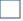 Anni pregressi [specificare annualità pregresse rispetto al 2022]_______________________Disaccantonamenti [specificare anno]____________________________________________e di rilasciare, in proprio e per conto e nell’interesse del Titolare, l’autodichiarazione e la manleva come da modelli ivi allegati; l'Intermediario ed il Titolare non sono in stato di insolvenza;  conseguentementerelativamente alle opere cinematografiche il cui elenco viene qui allegato sub lettera “D” (Lista titoli) chiede alla società Anica Servizi S.r.l. la corresponsione di quanto di spettanza del Titolare a titolo di:acconto saldo del CCP per gli anni di competenza sopra indicati, come previsto nella “Regolamento ANICA CCP Video” in vigore pubblicato sul sito www.anica.it, che dichiara di ben conoscere ed accettare.Il sottoscritto autorizza inoltre il trattamento dei propri dati personali e di quelli del Titolare secondo le finalità e modalità operative riportate nell’Informativa ai sensi del Regolamento Generale sulla Protezione dei Dati (Reg. UE 2016/679) disponibile al seguente link: http://www.anica.it/privacy/protezione-dei-datiAl contempo rilascia la manleva allegata sub lettera “E” (-- da restituire firmata e siglata in ogni pagina)LUOGO, DATA …………………………………DENOMINAZIONE COMPLETA DELLA SOCIETA’ E FIRMA ……………………………………………………………………...……………………………………………………………………...SI ALLEGA:Allegato “A” - documento di identità del legale rappresentante in corso di validitàAllegato “B” - visura cameraleAllegato “C” - procure mandante/iAllegato “D” – Lista titoli Allegato “E” – Manleva ALLEGATO “D” – LISTA TITOLI La società…………………………….., con sede legale in …………………..………….., CF …………………..………e Partita IVA …………………………….., iscritta al Registro delle Imprese di …………………., al n………………..……, con PEC ……………………………….. , in persona del suo legale rappresentante ………………………….…………., nato a ……………………………….., il …………………….., CF ………………………………….. (di seguito “l’Intermediario” o “il sottoscritto”)LUOGO, DATA …………………………………DENOMINAZIONE COMPLETA DELLA SOCIETA’ E FIRMA ……………………………………………………………………...……………………………………………………………………...ALLEGATO “E” – MANLEVA La società…………………………….., con sede legale in …………………..………….., CF …………………..………e Partita IVA …………………………….., iscritta al Registro delle Imprese di …………………., al n………………..……, con PEC ……………………………….. , in persona del suo legale rappresentante ………………………….…………., nato a ……………………………….., il …………………….., CF ………………………………….. (di seguito “l’Intermediario” o “il sottoscritto”):con riferimento all’autodichiarazione di titolarità del CCP di cui la presente costituisce, quale Allegato “E”, parte integrale e sostanziale,PRENDE ATTO ED ACCETTA CHEla ripartizione del CCP ai fini IVA non è assimilabile né ad una cessione di beni né ad una prestazione di servizi - come sancito dalla sentenza della Corte di giustizia Ue nella causa C-37/16 - e, pertanto, è fuori dal campo di applicazione dell’IVA ex DPR 633/72 per mancanza del presupposto oggettivo ed inoltre con la presenteRILASCIAsin d’ora in modo irrevocabile e con rinuncia a sollevare eccezioni, la più ampiaMANLEVAin favore dell’ANICA, dell’Anica Servizi S.r.l. e si obbliga a tenere sollevate le stesse da qualsiasi richiesta e/o esborso che dovessero essere obbligate ad effettuare per procedere alla restituzione di qualunque somma corrisposta all’Intermediario e dallo stesso incassata per conto del Titolare in relazione alle competenze del CCP in liquidazione. Il sottoscritto, nella qualità, pertanto SI OBBLIGAa rimborsare ad ANICA e Anica Servizi S.r.l., entro il termine di 30 (trenta) giorni dalla richiesta scritta a mezzo PEC e/o raccomandata a/r inviata alla Società da parte di Anica Servizi S.r.l.: ogni e qualsiasi somma Anica Servizi S.r.l./ANICA fossero tenute a riconoscere e/o a rimborsare, a qualunque terzo a titolo di CCP in relazione alle opere autodichiarate dall'Intermediario per conto del Titolare; ogni e qualsiasi somma Anica Servizi S.r.l./ANICA fossero tenute a riconoscere e/o rimborsare a SIAE e/o a Fondazione Copia Privata Italia (di seguito congiuntamente “SIAE”) in ragione della manleva rilasciata a quest’ultima per quanto ricevuto a titolo di CCP come autodichiarato dall’Intermediario;ogni e qualsiasi somma versata in eccesso da Anica Servizi S.r.l./ANICA sulle competenze oggetto di autodichiarazione e comunque risultante non dovuta  e pertanto la scriventeSI IMPEGNA a tenere sollevate ANICA, Anica Servizi S.r.l. e la SIAE da qualunque richiesta economica, in relazione ai CCP liquidati da ANICA/Anica Servizi S.r.l. all’Intermediario - o che rideterminasse tali compensi - e che ANICA, Anica Servizi S.r.l. e SIAE dovessero ricevere da parte di terzi a qualunque titolo e che ANICA, Anica Servizi S.r.l. e SIAE fossero tenute a soddisfare;qualora l’Intermediario abbia fatto richiesta di riduzione dei costi del CCP ai sensi dell’art. 3.5. del “Regolamento ANICA CCP Video” in vigore, si obbliga fin d’ora a manlevare e tenere indenni ANICA e Anica Servizi S.r.l. da qualunque onere e/o pretesa possa essere formulata a qualsiasi titolo alle stesse in relazione alle attività che l’Intermediario si è impegnato a svolgere.In fedeLUOGO, DATA …………………………………DENOMINAZIONE COMPLETA DELLA SOCIETA’ E FIRMA ……………………………………………………………………...……………………………………………………………………...Titolo dell’opera beneficiariaQuota titolarità diritto (%)Data acquisizione diritto CCPData cessazione diritto CCP